.......................................................................................................................................................	Meno, priezvisko, titul rodiča/zákonného zástupcu, adresa trvalého bydliska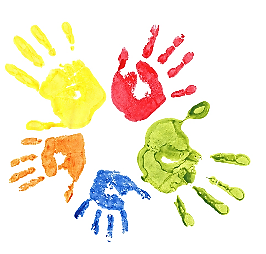 Základná škola s materskou školou Ondreja ŠtefkuM. R. Štefánika 432013 03 VarínVEC: Žiadosť o prijatie dieťaťa do 1. ročníka základnej školyŽiadam o prijatie svojho 	syna/dcéry: . . . . . . . . . . . . . . . . . . . . . . . . . . . . . . . . . . . . . . . . . . dátum narodenia: . . . . . . . . . . . . . . . . . . . . . . . . . . . . . . . . . . . . . .do 1. ročníka Vašej základnej školy od: . . . . . . . . . . . . . . . . . . . . K žiadosti prikladám vyplnený dotazník k zápisu do 1. ročníka základnej školy.V  ................................ dňa ............................ . . . . . . . . . . . . . . . . . . . . . . . . . . . . . . . .podpis rodiča/zákonného zástupcu	Súhlas dotknutej osoby/v zmysle zákona č. 18/2018 Z. z.o ochrane osobných údajov a o zmene a doplnení niektorých zákonov/Dolupodpísaný/á ., . . . . . . . . . . . . . . . . . . . .  trvalým bydliskom . . . . . . . . . . . . . . . . . . . . . . . . . . . . zákonný zástupca dieťaťa  (meno a priezvisko) . . . . . . . . . . . . . . . . . . . . . . . . . . nar. . . . . . . . . . . . . .   trvalým bydliskom . . . . . . . . . . . . . . . . . . . . . . . . . . . . . . . . . . . . . . . . . . . . . . . . . . . . . . . . . . . . .  .  . . dávam Základnej škole s materskou školou Ondreja Štefku (ďalej len škola)
súhlas na spracúvanie jeho osobných údajov za účelom:zverejňovania informačných materiálov zo školských podujatí na webovom sídle školy/školského zariadenia, v rozsahu meno, priezvisko, trieda, názov školy, individuálne a spoločné fotografie z týchto podujatí,zverejňovanie informačných materiálov a fotografií zo zápisu prvákov,spracovania štatistiky a školských dokumentov obsahujúcich osobné údaje dieťaťa.Súhlas na spracúvanie osobných údajov pre všetky účely vymenované vyššie udeľujem na obdobie od 17.04.2018 do 31.08.2018.Spracúvanie osobných údajov sa riadi nariadením EPaR EÚ č. 2016/679 o ochrane fyzických osôb pri Spracúvaní osobných údajov a o voľnom pohybe takýchto údajov, ktorým sa zrušuje smernica 95/46/ES (všeobecné nariadenie o ochrane údajov) a zákonom SR č. 18/2018 Z. z. o ochrane osobných údajov a o zmene a doplnení niektorých zákonov.Som si vedomý svojich práv, ktoré v § 19 až § 30 zákona č. 18/2018 Z. z. upravujú povinnosti prevádzkovateľa pri uplatňovaní práv dotknutých osôb.Vo Varíne      dňa . . . . . . . . . . . . . . .   ............................................................podpis zákonného zástupcu žiaka